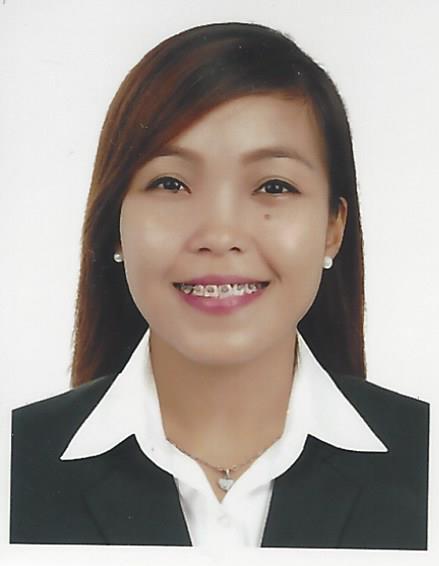 KRISTINEKRISTINE.337570@2freemail.com   Registered Nurse___________________________________________________________________________________OBJECTIVE                                               To work in an environment that motivates excellence, passion for                                                                       work and loyalty towards the organization that will strengthen                                                                      any personal character, which will enable me to become more                                                                        competitive in my chosen field of endeavor.PERSONAL PROFILEBirth date                                   	:	October 26, 1990		Gender	                                       	:	Female			Civil Status                                 	:	Single			Citizenship                                 	:	Filipino				EDUCATIONAL QUALIFICATIONSPost Graduate:	Cebu Normal Univesity	Master of Science in Nursing Major in Medical Surgical Nursing	(2012-2014)Tertiary	:					University of Cebu-Banilad	Bachelor of Science in Nursing		(2008-2012)																			Board Exam Taken: Philippine Nursing Licensure Exam (June 30-July 1, 2012)Remark: PassedWORK EXPERIENCENurseJanuary 23, 2013 to May 10, 2013Nurse TraineeSt. Vincent General HospitalDelivered effective and efficient care to the patients. Performed basic and advanced competencies of a nurse. Served duty in Pedia Ward, Medical-Surgical Ward and Intensive Care unit (ICU).June 10, 2013 to September 16, 2013Operating Room Nurse TraineeSt. Vincent General HospitalAssisted the surgeons on their operation Conducts pre- and post-operative educationServes as the communication liaison to family and members of the operating team Takes and monitors patients’ vital signs Technical Support ProfessionalNovember 11, 2013 to March 21, 2015Technical Support ProfessionalConvergys Philippines Inc.Interact with customers to provide and process information in response to inquiries, concerns, and requests about products and servicesGather customer’s information and determine the issue by evaluating and analyzing the symptomsStaff NurseMay 2, 2015 to April 16, 2016Medical-Surgical ward nurseSt. Vincent General HospitalProvide medications and injections as prescribed by the doctor.Monitor vital signs like BP, Temperature, and Pulse and record it.Refer any changes in patient's status or untoward reaction to the doctor.Monitor, analyze and record urine and stool output.Assist doctors during treatment.Health Care TechnicianSeptember 2016-presentHome Care NurseEnaya Home Nursing Services, Belhoul Lifecare LLCProvides medical and personal care to individuals who are chronically ill, disbabled or suffering from cognitive impairments.